附件1新生健康监测表姓名：           系部：           专业              返校前住址：                                 1.本人及同住人员开学前14天内是否有境外旅居史：否（ ）   是（ ） 具体地址：                                         2.本人及同住人员开学前10天内是否有国内高、中风险区旅居史：否（ ）  是（ ） 具体地址：                                         3.本人及同住人员开学前10天内是否有发生社区传播疫情的县区、发生较为严重疫情的市州、大面积疫情流行的省区旅居史：否（ ）   是（ ） 具体地址：                                         4.假期是否接触过疫情防控重点地区高危人群：否（ ）   是（ ）接触时间：  月  日至  月  日                              5.开学前14天有无新型冠状病毒肺炎病例接触史：无（ ）   有（  ） 接触时间：   月   日至   月   日6.同住人员有无新型冠状病毒肺炎诊断确诊（疑似）病例、无症状感染者：无（ ）   有（ ）与本人关系：      7.同住人员有无新型冠状病毒肺炎密切接触者、次密切接触者：无（ ）         有（ ）与本人关系：     8.请填写下表 ： 本人承诺：1.以上信息均如实填写，如不实填写并由此造成严重后果，愿承担相应责任。2.	本人无告知书中暂缓返校之情形，可以返校。承诺人（学生）签字：             家长签字：                                                   年     月      日附件2入湘报备流程关注微信公众号“湖南省居民健康卡”，点击下方“健康卡”打开界面进行入湘报备（可先申领健康卡），其中返湘信息中目的地填写“湖南省怀化市鹤城区   街道   社区”返回目的地地址填写“怀化职业技术学院”。如需修改，可点击登记记录进行撤销登记重新填写。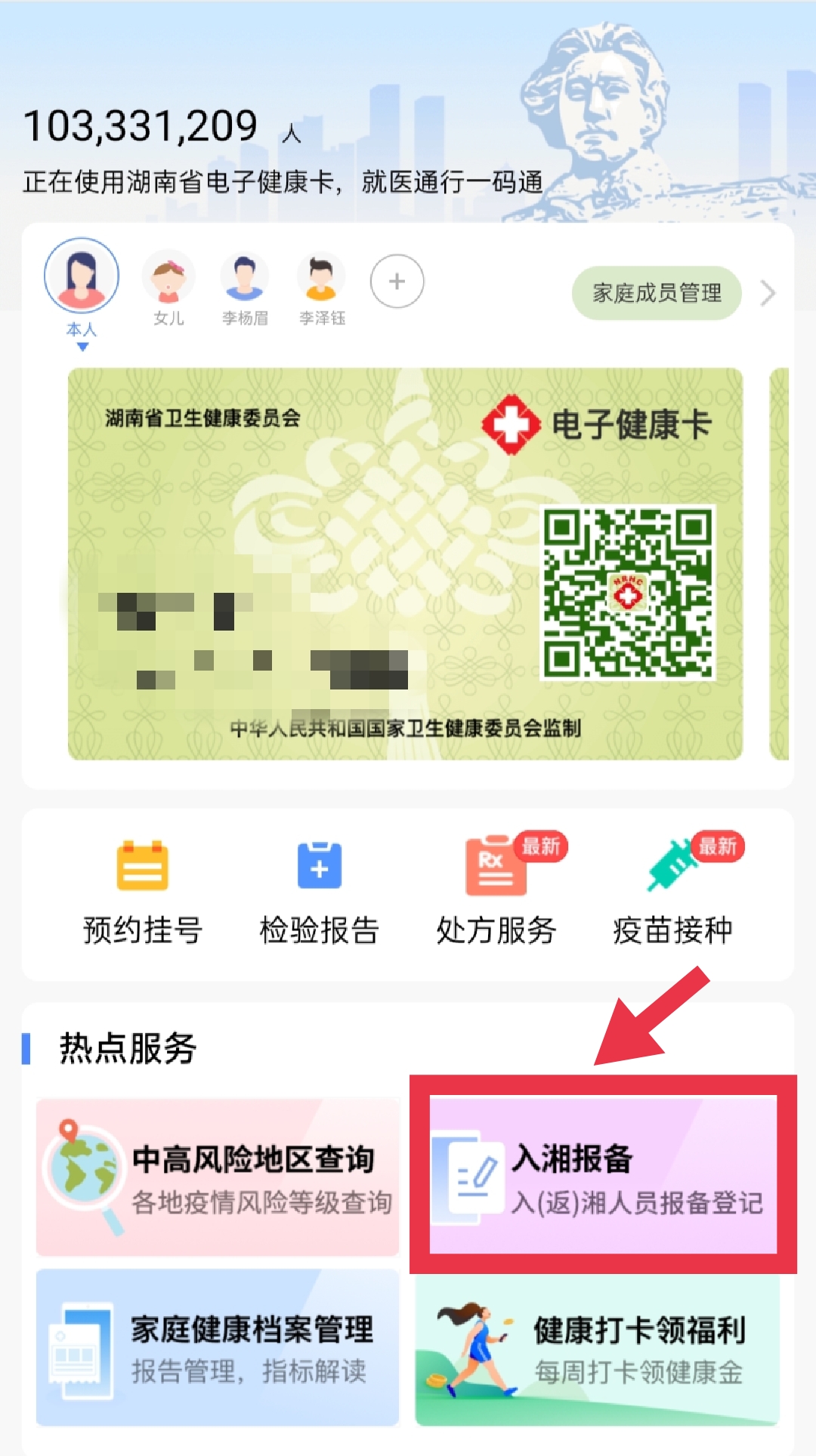 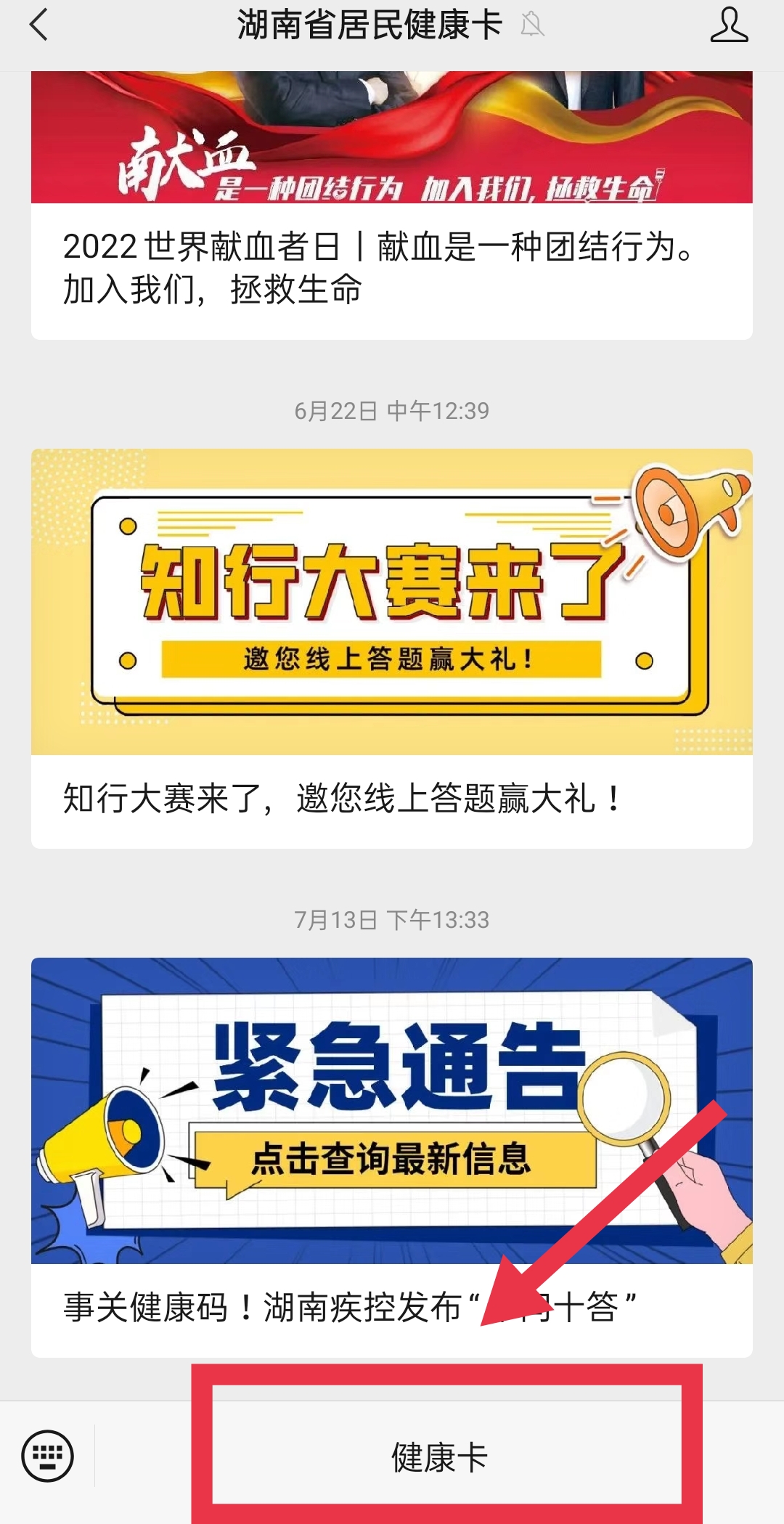 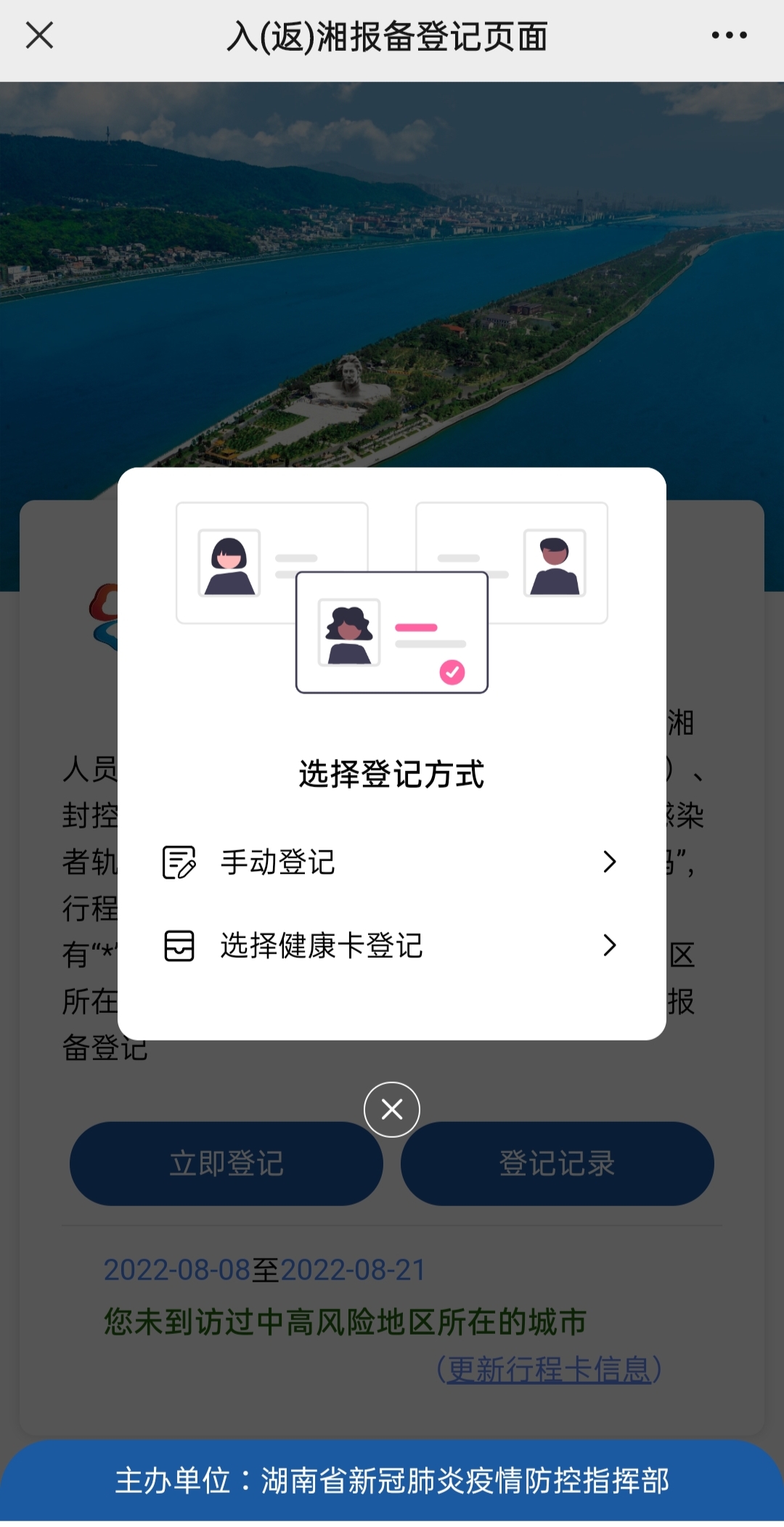 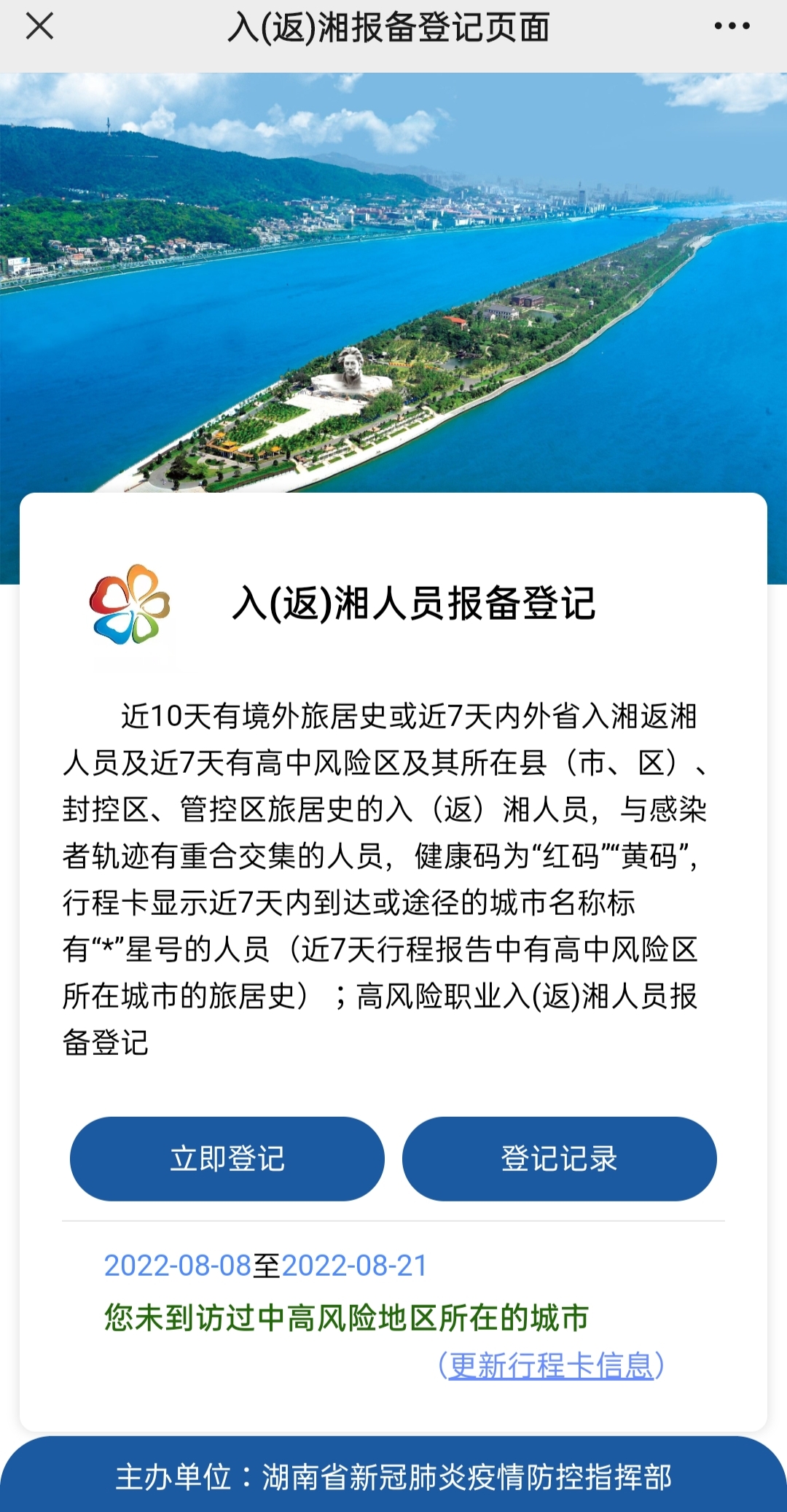 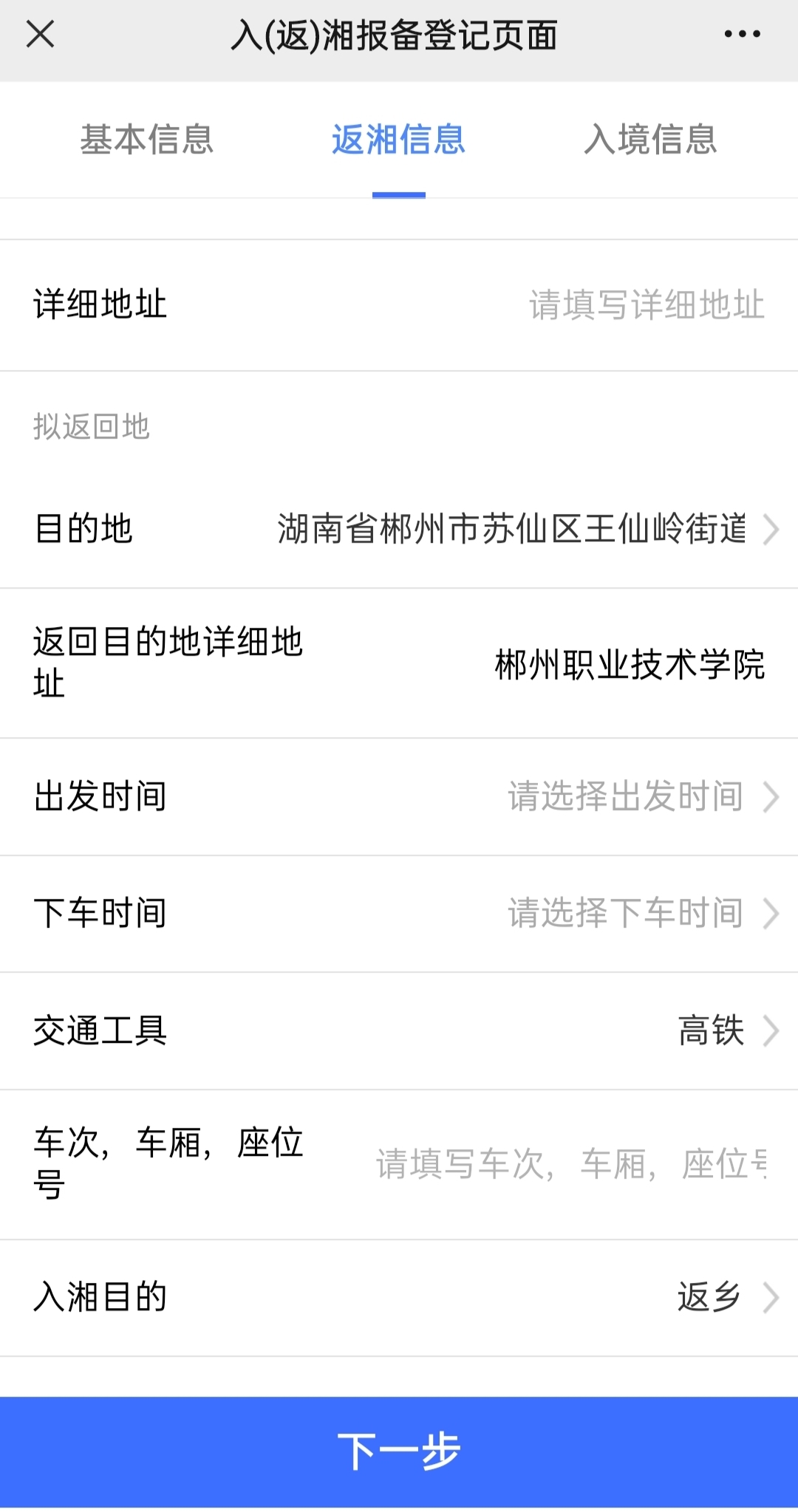 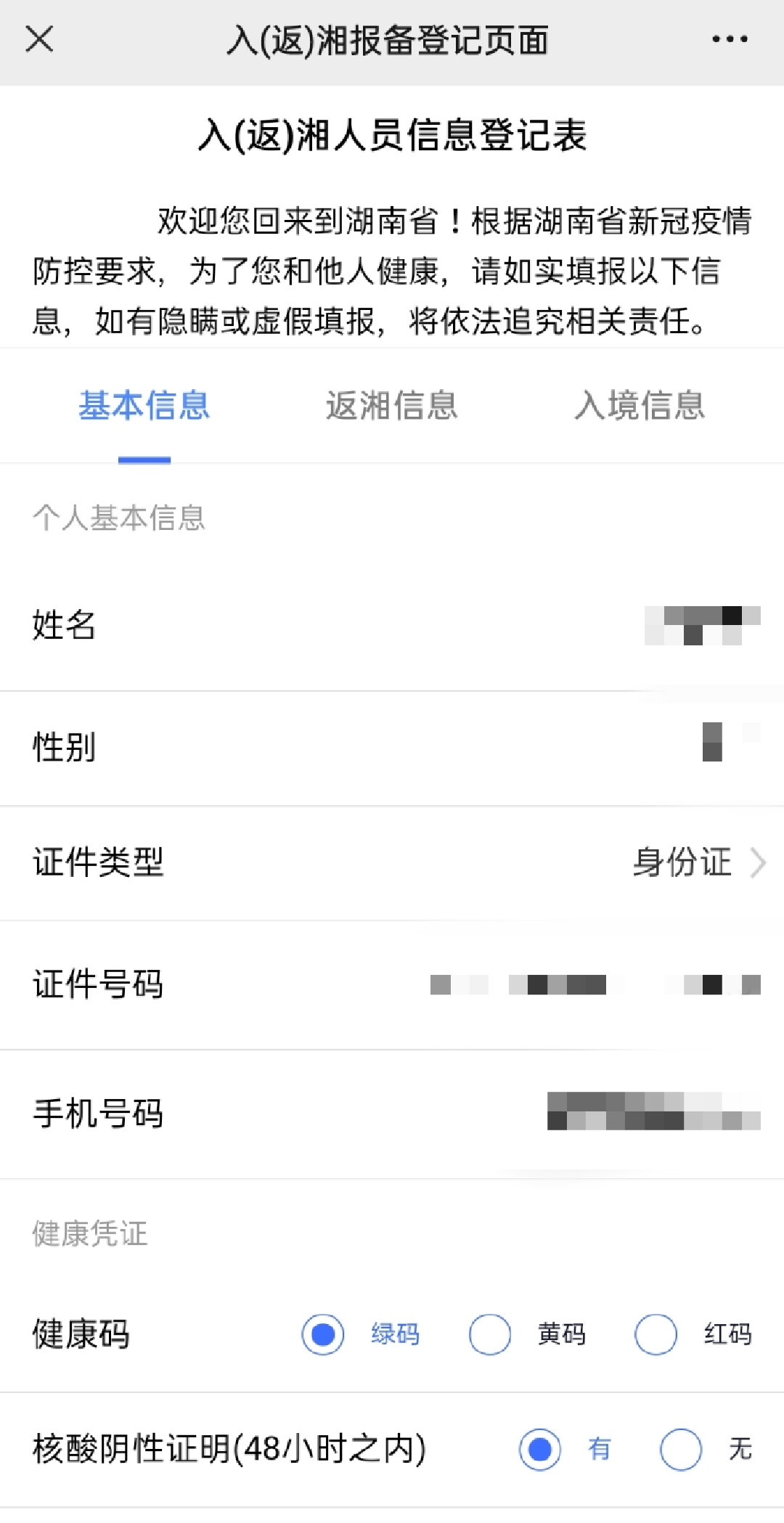 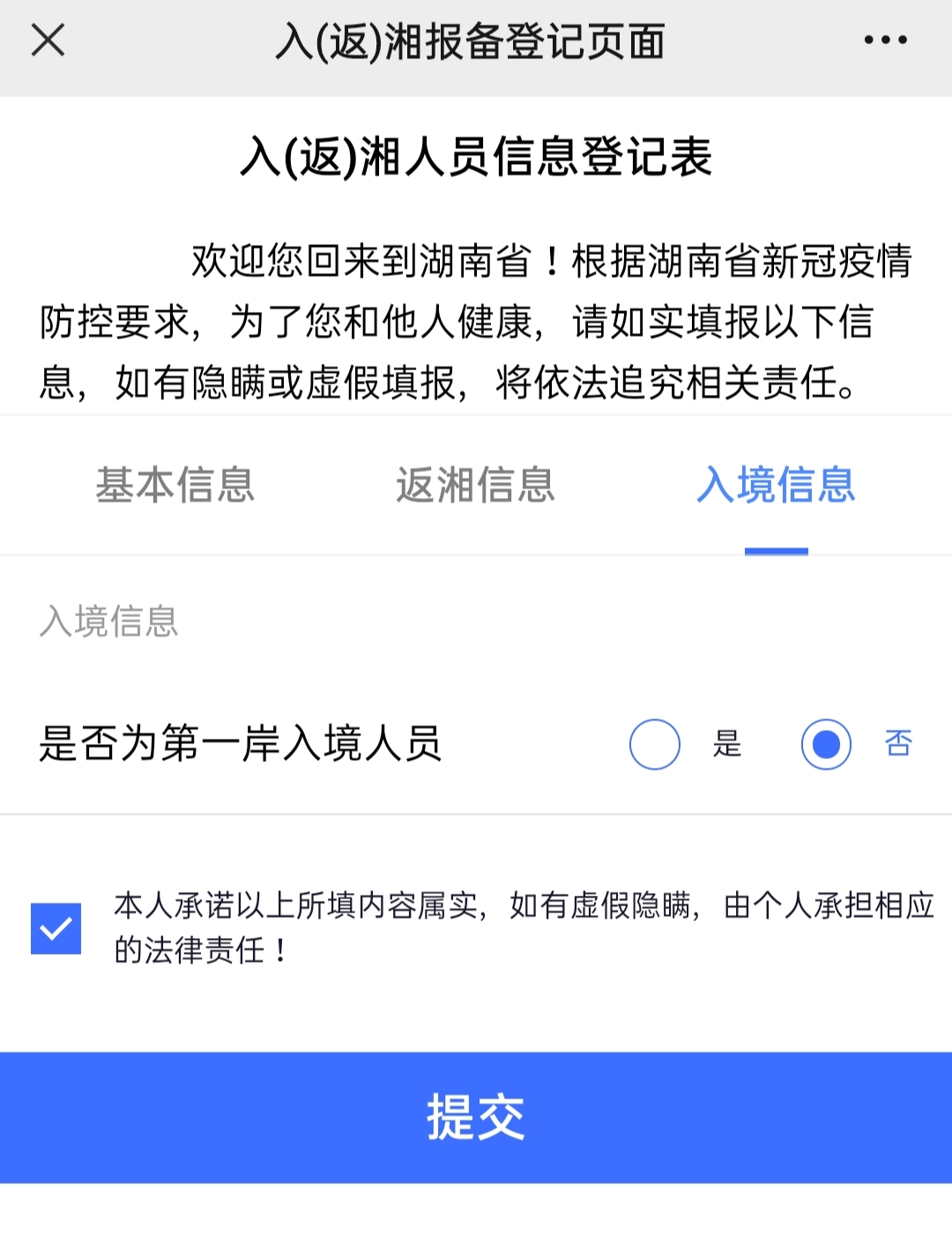 日期体温症状